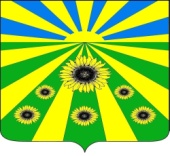 ПОСТАНОВЛЕНИЕАДМИНИСТРАЦИИ РАССВЕТОВСКОГО СЕЛЬСКОГО ПОСЕЛЕНИЯСТАРОМИНСКОГО РАЙОНАот 15 мая 2019 года                                                                                          № 38п. Рассвет«О принятии безвозмездно в собственность Рассветовского сельского поселения имущества от муниципального образования Староминского района и передаче в оперативное управление муниципального имущества муниципального казённого учреждения культуры  «Рассветовская поселенческая библиотека» Рассветовского сельского поселения Староминского района» На основании постановления администрации муниципального образования Староминский район от 01 ноября 2018 года №1556 «О безвозмездной передаче муниципального имущества муниципального образования Староминский район, в собственность Рассветовского сельского поселения Староминского района». в соответствии с Положением о порядке ведения, пользования и распространения объектами муниципальной собственности Рассветовского сельского поселения Староминского района, утверждённого Решением Совета Рассветовского сельского поселения от 25.02.2010 года № 5.2. руководствуясь статьёй 32 Устава Рассветовского сельского поселения Староминского района, п о с т а н а в л я ю:1. Принять безвозмездно в собственность Рассветовского сельского поселения муниципальное имущество (литературу) от муниципального образования Староминский район (прилагается).2. Зачислить муниципальное имущество (литературу), указание в пункте 1 в казну Рассветовского сельского поселения.3.Передать в оперативное управление МКУК «Рассветовская поселенческая библиотека» согласно ходатайства № 5 от 24.04.2019 г., согласно перечню (прилагается). 4. Исключить из реестра муниципальной собственности Рассветовского сельского поселения Староминского района.5. Контроль за выполнением настоящего постановления возложить на специалиста 1-ой категории Челидзе Д.Д.6. Постановление вступает в силу со дня его подписания.Глава Рассветовского сельскогопоселения Староминского района                                              А.В. Демченко.ЛИСТ СОГЛАСОВАНИЯпроекта постановления администрации Рассветовского сельского поселенияСтароминского района от 15 мая 2019 года г.  № 38«О принятии безвозмездно в собственность Рассветовского сельского поселения имущества от муниципального образования Староминского района и передаче в оперативное управление муниципального имущества муниципального казённого учреждения культуры  «Рассветовская поселенческая библиотека» Рассветовского сельского поселения Староминского района» Проект подготовлен:Специалист 1 категории администрацииРассветовского сельского поселения Староминского района						                    Д.Д. Челидзе «___» ____________ 2019г.Проект согласован:Специалист 1 категории администрацииРассветовского сельского поселения Староминского района						                    И.В.Колчина«___» ____________ 2019г.Проект подготовлен:Специалист 1 категории администрацииРассветовского сельского поселения Староминского района						                     Л.В. Бреева «___» ____________ 2019г.